Petak Sat 1= MatematikaOdredi koliko ima sličica.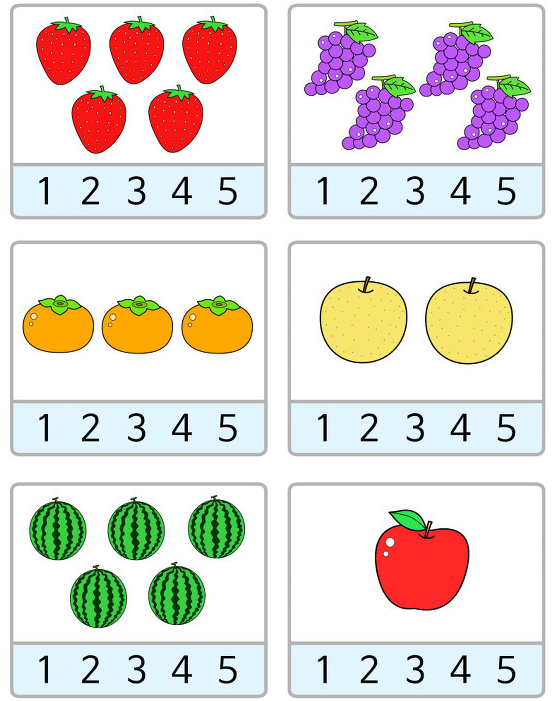 Sat 2= Hrvatski jezikNapiši slovo E prema predlošku.E  E  E  E  E  E E  E  ESat 3= Hrvatski jezikPovuci crte prema iscrtanim linijama.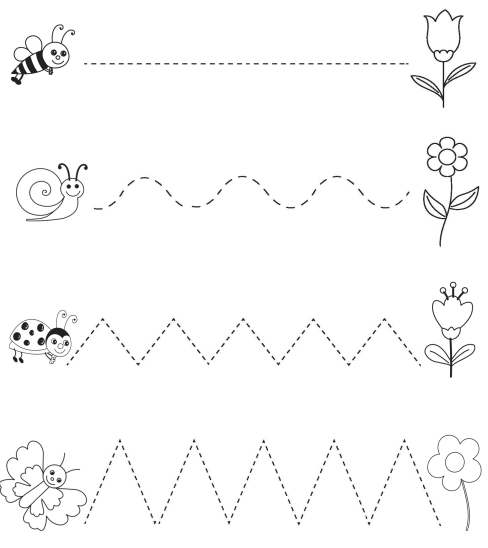 Sat 4= Priroda i društvoSastavi dijelove tijela i pokaži: kosu, obrve, oči, uha, ruke, noge.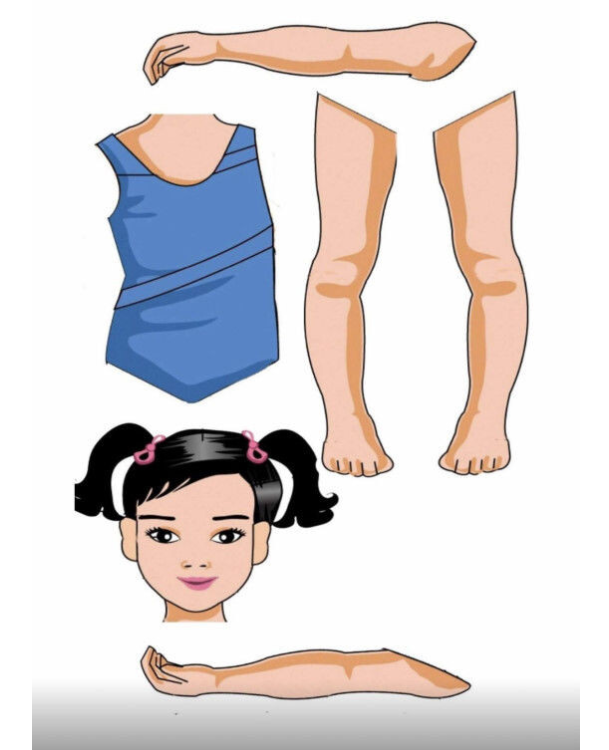 Sat 5= SROPogledaj sličice pa imenuj načine očuvanja zdravlja.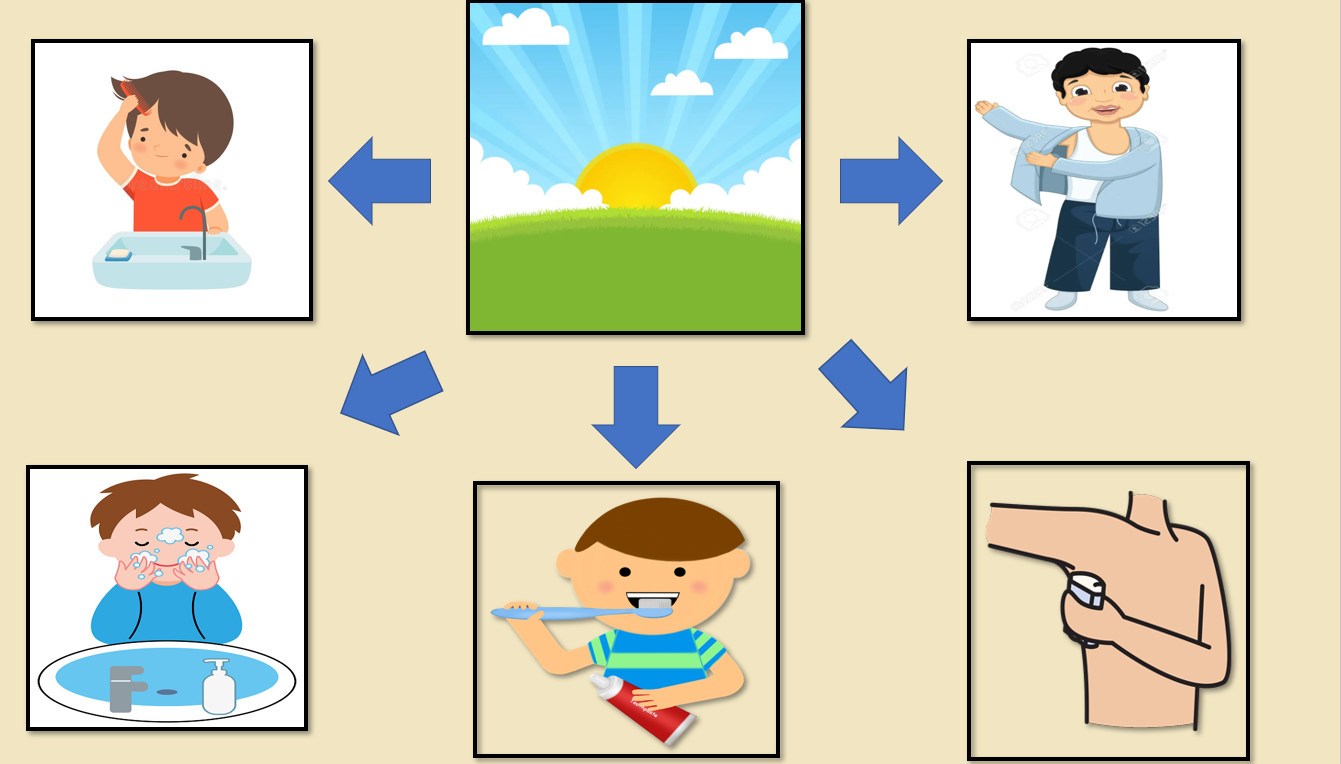 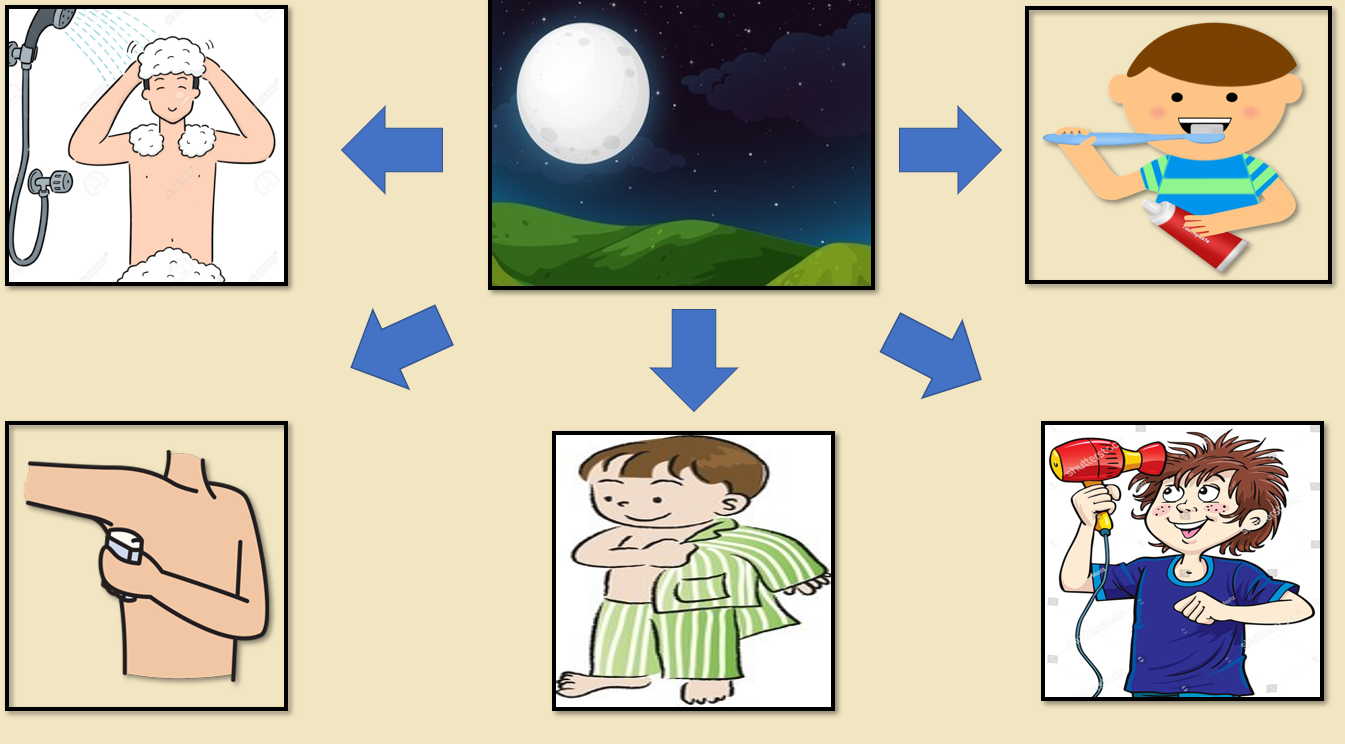 